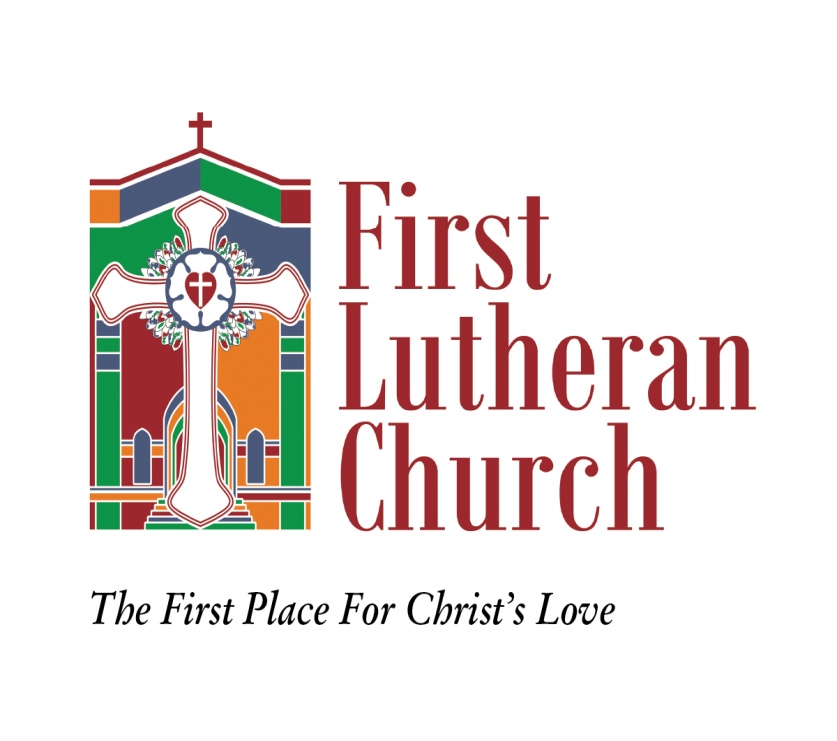 WEDDINGS ATFIRST LUTHERAN CHURCHPOLICIES AND PROCEDURESMEMBERSRev:  07/27/16 TABLE OF CONTENTS    											       PageGeneral Guidelines for Weddings at First Lutheran Church		         3You and Your Wedding Date							         5Fees/Items Available/Sound System						         6First Lutheran Church Sanctuary Usage					         7Wedding Party									         9Wedding Day Schedule								       10Wedding Reception Policy						                   12First Lutheran Church1701 – 19th StreetParkersburg, West Virginia 26101304/428-6174GENERAL GUIDELINES FOR WEDDINGS AT FIRST LUTHERAN CHURCHWe know that this is an exciting time for you as you prepare for your life together.  Our hope is that this day will have deep spiritual meaning for you, as a member (or child of a member) of First Lutheran Church, as you make your commitment in marriage before God, family and friends at First Lutheran Church.The First Lutheran Church (FLC) Pastoral staff is responsible for the conduct of all worship in the Sanctuary and has the right of first refusal as the presiding minister for all wedding ceremonies.  If it is proposed that another ordained minister perform the ceremony, this must be pre-approved by the Sr. Pastor who will then issue the invitation. If the FLC Pastoral staff does not perform the wedding service, the wedding will be treated as a non-member wedding and the non-member brochure information, fees, etc. will apply.  The Pastoral staff is also responsible for the general format of the wedding and rehearsal.  If communion is to be offered, it is to be served only by an ordained Lutheran Pastor or an ordained ecumenical partner.The Church Wedding Liaison (CWL) is the representative of the First Lutheran Church (FLC) and is your contact who will arrange scheduling for your wedding.  The CWL is appointed by the Church Council and is required to assist with all weddings and receptions at FLC and to coordinate all FLC staff, resources and facilities. The CWL is responsible for the sanctity, functionality, and use of the church property during all wedding rehearsals, before/during/after the actual wedding, and any dinners and/or receptions held on church property in conjunction with the wedding.  The CWL will be available to you and your wedding planner to answer questions and provide guidance relative to acceptable and proper use of the Church facility.  It is the job of the CWL to help you make your wedding a beautiful and memorable occasion at First Lutheran Church.This wedding brochure gives you guidelines on decorations, music, photography, dressing rooms, facilities, fees, and how we at FLC can be of assistance to you on your special day.After you have discussed your wedding plans with the presiding Pastor and your wedding date has been tentatively approved, you will need to complete page 5, “You and Your Wedding Date”, and page 6.  These will provide preliminary information for the presiding Pastor and the CWL.  When you return the completed pages, this will confirm your intent to have your wedding on the specified date and First Lutheran will be committed to reserving that date for your wedding.  The presiding FLC Pastor will require three (3) pre-marital conferences with the prospective bride and groom.  Such sessions provide opportunity for the Pastor and you to become better acquainted as you discuss matters of marriage and plan the ceremony.  Call the Pastor at the Church (304/428-6174) to schedule your initial visit.Under normal circumstances there will be no weddings scheduled the week before Christmas or Holy Week and the week following Christmas and Easter.If you wish to have the Pastor and spouse attend the rehearsal dinner and/or the wedding reception, please provide a minimum of one month’s notice.Alcoholic beverages and smoking are not permitted in/on the premises of First Lutheran Church, including the parking lot and the alley … and we ask your – and your wedding party and guests - cooperation in observing this. No food or beverages are permitted in the Sanctuary.YOU AND YOUR WEDDING DATE(Wedding Date must be pre-approved)Wedding Date/Date:  ___________________________ Time: ____________ AM or PMRehearsal Date/Date: ___________________________Time: ____________AM or PMBRIDE’S INFORMATIONFull Name: ________________________________________________________________Contact Number:  ___________________________or: _____________________________Email: ____________________________________________________________________Address: __________________________________________________________________Birth Date: ___________________________________GROOM’S INFORMATIONFull Name: ________________________________________________________________Contact Number:  ___________________________or: _____________________________Email: ____________________________________________________________________Address: __________________________________________________________________Birth Date: ___________________________________ALTERNATE CONTACT (in the event bride and groom unavailable)Contact Name: _____________________________Relationship:______________________Contact Number: ___________________________ or: _____________________________FOLLOWING THE WEDDING (please note any changes)Address: ___________________________________________________________________Contact Number: _________________________ Email: _____________________________PRE-MARITAL MEETINGS:  Please call Pastor (304/428-6174) to schedule appointments.FEES/ITEMS/SOUND SYSTEMREQUIRED FEES:	 Sanctuary Rental Fee ………………………………………..no charge for FLC membersThe Presiding Pastor ……..……………………………………………………………Honorarium Church Wedding Liaison ………………………..…………………………………………… $200 Sexton ………………………………………………………….…………………………………….. $100Checks are made payable to each member of the wedding support staffOPTIONAL WEDDING SUPPORT STAFF FEES:Organist ………………………………….……………………………………………………….……$200Sound System Operator …………………………………………….………………………….$100NOTE:  The FLC organ and sound system will only be operated by designated              FLC personnel – unless approved by Organist or Sound System Operator                     Checks are made payable to each member of the wedding support staffITEMS AVAILABLE FOR USE (please check items needed)	___	Kneeler with white needlepoint pillow	___	Gold Unity Candle Floor Stand	___	Various wooden tables (used for sand ceremony, table top unity candle,			photos, etc.)	___	Music stands and chairs for musicians/vocalists		Music stands ________(number)  Chairs ________ (number)	___	Pew Candles (includes candles) .…………………………………….……….………. $75	     Check is to be made payable to First Lutheran ChurchSOUND SYSTEM NEEDS:(The acoustic properties of our sanctuary require use of microphones for all speakers and vocalists)How many pastors? (each need portable clip-on lapel mic)      (#)______________How many vocalists singing at the same time?		    (#)______________How many musicians and type of instruments?___________________________________   _________________________________________________________________   ______________________________Will vocalist(s) use back-up CDs?  (bring to wedding rehearsal)     Yes___   No ___Will there be a videographer?				          Yes ___  No ___IMPORTANT NOTE:   IN ORDER FOR WEDDING TO PROCEED –ALL FEES MUST BE PAID IN FULL ONE WEEK PRIOR TO WEDDING DATEI have read and understand the policies and procedures outlined here:_____________________________________(signature)                     ADDITIONAL COMMENTS:  (over)FIRST LUTHERAN CHURCH SANCTUARY USAGESANCTUARY DIMENSIONS:		Center Aisle width – 4’9”	Aisle length – 68’2” (from entry of sanctuary to steps before chancel)	Pews:  20 rows  (10 pairs of pew candles)	Maximum Seating Capacity:   450 individuals	FRONT DOOR to NARTHEX  - 13’10” …  to SANCTUARY STEPS  - 68’2”   INVITATION INFORMATION:	Church address:  First Lutheran Church, 170l – 19th Street, Parkersburg WV 26101	Pastor:  The Reverend Ian B. ReidFLOWERS/DECORATIONS/CANDLESDecorations must not interfere with Christian symbolism and/or the Sanctuary furnishings.  The Altar paraments will not be changed for weddings.  Nothing is to be affixed to the Sanctuary or any furnishing in the Sanctuary by staple, nail, hot glue, tape or any other fastener or substance that will mar the surface or finish.  Ribbon, string or rubber bands are suitable fasteners.  Nothing in the Chancel area or Sanctuary may be moved or altered without the approval of the Pastor or the CWL. Only live flowers are to be placed on the Altar.  All other floral decorations may be live or artificial.  Have florist notify Church Wedding Liaison (CWL) of delivery time to have doors open. Pews/pew candles may be decorated. Decorating may be done the day before depending on other Church events.  Flower girls(s) may only drop silk flowers down the aisle.All candles used in the wedding service must be dripless candles – with the exception of the ‘unity candle’ if one is included in the service.	ALL FLOWERS/DECORATIONS MUST BE REMOVED FOLLOWING THE SERVICE.WEDDING REHEARSAL/WEDDING LICENSE	The rehearsal is usually scheduled the evening before the wedding, between 5 pm and 7 pm.Musicians/vocalists should be at the rehearsal to do sound checks and set ups.  Bring the LICENSE to the rehearsal. (Must be over 24 hours from time of issue!)	Bulletins/other printed materials are the responsibility of wedding party.MUSICA wedding held at First Lutheran Church is a religious, not a secular ceremony.  The music selected should reflect the religious nature of the ceremony.  Music selection(s) should be cleared with the organist and the Pastor.  The FLC organist shall play for all weddings unless other arrangements are made with, and approved by, the FLC organist. DRESSING ACCOMODATIONS		The parlor in the educational building is provided for the bridal party to dress.	The groom’s party may use a classroom in the upstairs of the educational building to prepare.The Church cannot accept responsibility for any personal items.  It is imperative that money, jewelry, and other valuables not be left unattended in the bride’s or groom’s rooms.PHOTOGRAPHERS/VIDEOGRAPHERS		Photographers will be instructed by the CWL where they may take photos during the ceremony.	Camera flash is not allowed during the service.	Photo sessions may be done before or after the ceremony.	Videographers are to work with the Sound System Operator.DEPARTING THE CHURCHBird seed or bubbles are acceptable outside the church.  Rice, confetti and the like are not permitted due to safety concerns.       FACILITY CLEAN-UPOur sexton does vacuuming and general cleanup of the sanctuary and dressing rooms following the ceremony.  All decorations and flowers must be removed by wedding party to allow sexton to clean Sanctuary in preparation for Sunday services.  Any decorations or personal items remaining at the Church after one week will be destroyed.       NOTE:  Alcoholic beverages and smoking are not permitted in/on the premises of First Lutheran                     Church, including the parking lot and the alley.  No food or drink is permitted in the        Sanctuary.  It is the responsibility of the bride and the groom to explain the policies to their       families, wedding party, photographers and videographers or any other vendor.WEDDING PARTY                                        (Give Full Names of all Participants)MAID/MATRON OF HONOR: ____________________________________________________BEST MAN: __________________________________________________________________BRIDE’S ATTENDANTS:		______________________________  _________________________________		______________________________  _________________________________		______________________________  _________________________________		______________________________  _________________________________		______________________________  _________________________________GROOM’S ATTENDANTS:______________________________  _______________________________________________________________  _______________________________________________________________  _______________________________________________________________  _______________________________________________________________  _________________________________JUNIOR BRIDESMAIDS ______________________________  _________________________________FLOWER GIRLS	______________________________  _________________________________RING BEARERS______________________________  _________________________________ACOLYTES	______________________________  _________________________________READERS          ______________________________  _________________________________OTHER		______________________________  _________________________________WEDDING DAY SCHEDULEBRIDE/GROOM _________________________________________________________________DATE OF WEDDING _________________________________________TIME SCHEDULE:______________	Bridal Party arrival time______________	Groom’s Party arrival time______________	Musical Prelude begins______________	Acolytes light candles______________	Parents/Grandparents meet in Narthex (waiting to be seated)______________	Music begins for the seating of grandmothers and mothers			Grandmother(s) of groom seated by _____________________________			Grandmother(s) of bride seated by ______________________________			Mother of groom seated by ____________________________________			Mother of bride seated by ____________________________________________________	Aisle cloth unrolled by _______________________________________________________	The Processional			Pastor, Groom, Groom’s attendants enter			Bridal Party processes			The Recessional			Bride’s mother ushered out by __________________________________			Groom’s mother ushered out by ________________________________Bride’s grandmother(s) ushered out by ___________________________			Groom’s grandmother(s) ushered out by __________________________			Congregation Dismissal (3 options)			___Row by row dismissal, ushered by _____________________________			___Row by row dismissal by bride and groom			___No formal dismissalFIRST LUTHERAN CHURCHWEDDING RECEPTION POLICY FOR CHURCH MEMBERSFirst Lutheran Church is eager to make your wedding a beautiful and memorable occasion.  The following information is to help you in planning for the important event.  The Church Women have a Wedding and Reception Committee to assist you.  Please contact the Church Wedding Liaison (CWL) who, with the church reception chairman, will assist you with planning your reception.  The Church is unable to underwrite the extra costs incurred for a wedding reception.  Fees for the extra services are as follows:	No charge for use of the Church Fellowship Hall	Sexton’s Fee (additional set-up, cleaning required)	…………………………………………. $100        	Church Wedding Liaison (additional planning/coordination)……………………………… $100Cake/Punch Reception by Committee (maximum 100 guests)………………..……………$125		                               150 guests ….. $175          200 guests ….. $225                          	(Cake, punch supplies, napkins provided by wedding party,  Committee will set up, serve, clean up)	Reception with Food:		Light Foods (provided already prepared/no cooking) …………….………………. $175			Committee will set up, serve, clean up.		Dinner – use of kitchen equipment and appliances ……………………………….. $400                                        Wedding party is responsible for food, cooking and clean up.			Committee will set up and serve.Rehearsal Dinner:   negotiable	Table linens:   cleaned professionally:		        5’ rounds ………….. each $8.00							                   8’ rectangles……… each $11.00	SOUND:  Sound is available for reception by FLC sound system operator.  Please call for availability.    Price is $100.  This includes videographers who wish to use sound system.Bride’s Responsibility for Reception:Refreshment items should be brought to the Church by NOON the day before the wedding, as well as napkins, nuts, mints, beverage(s) ingredients of your choice for punch, coffee, cream & sugar, tea, etc.  Reception decorations shall be done one day prior to the wedding and time should be scheduled with the reception chairman.  All decorations must be removed following the reception so facility is available for Sunday worship.  Make arrangements with the reception chairman to have the wedding cake delivered.  The bride is to be present when the cake is set up, to ensure that it is to her satisfaction.The bride must have someone responsible to pick up the remainder of the reception foods, napkins, gifts, etc., immediately following the reception.It is the policy of First Lutheran Church and the Church Women’s wedding and reception committee that the Church’s china, crystal, silver, tablecloths, and kitchen ware will not be removed from the church building under any circumstances.Alcoholic beverages and smoking are not permitted in/on the premises of First Lutheran Church, including the parking lot and the alley … and we ask the cooperation of you and your wedding party and guests in observing this.